Главное управление образования и молодежной политики Алтайского краяКраевое государственное бюджетное профессиональноеобразовательное учреждение«Барнаульский лицей железнодорожного транспорта»(КГБПОУ «БЛЖДТ»)РАБОЧАЯ ПРОГРАММА УЧЕБНОЙ ДИСЦИПЛИНЫИСТОРИЯпо профессии среднего профессионального образования23.01.09 «Машинист локомотива»Барнаул 2014 г.Рабочая программа учебной дисциплины разработана на основе примерной программы учебной дисциплины «История», разработанной в соответствии с «Рекомендациями по реализации образовательной программы среднего (полного) общего образования в образовательных учреждениях начального профессионального и среднего профессионального образования в соответствии с федеральным базисным учебным планом и примерными учебными планами для образовательных учреждений Российской Федерации, реализующих программы общего образования» (письмо Департамента государственной политики и нормативно-правового регулирования в сфере образования Минобрнауки России от 29.05.2007 № 03-1180).Организация-разработчик: КГБПОУ «Барнаульский лицей железнодорожного транспорта»Разработчик:Полькин Максим Владимирович – преподаватель истории первой квалификационной категории КГБПОУ «БЛЖДТ»СОДЕРЖАНИЕ:1. 	ПАСПОРТ РАБОЧЕЙ ПРОГРАММЫУЧЕБНОЙ ДИСЦИПЛИНЫ						42. 	СТРУКТУРА И СОДЕРЖАНИЕ УЧЕБНОЙДИСЦИПЛИНЫ									83.	УСЛОВИЯ РЕАЛИЗАЦИИ РАБОЧЕЙПРОГРАММЫ УЧЕБНОЙ ДИСЦИПЛИНЫ				314.	КОНТРОЛЬ И ОЦЕНКА РЕЗУЛЬТАТОВ ОСВОЕНИЯ УЧЕБНОЙ ДИСЦИПЛИНЫ				331. ПАСПОРТ РАБОЧЕЙ ПРОГРАММЫ УЧЕБНОЙ ДИСЦИПЛИНЫ ИСТОРИЯ1.1. Область применения программы.Рабочая программа учебной дисциплины является частью основной профессиональной образовательной программы, в соответствии с ФГОС по профессии среднего профессионального образования:23.01.09 «Машинист локомотива»Данная программа может быть использована в образовательных учреждениях, реализующих подготовку специалистов среднего профессионального образования.1.2. Место учебной дисциплины в структуре профессиональной образовательной программы: Дисциплина входит в общеобразовательный цикл основной профессиональной образовательной программы.1.3. Цели к задаче учебной дисциплины – требования к результатам освоения учебной дисциплины:Цели:- воспитание гражданственности, национальной идентичности, развитие мировоззренческих убеждений обучающихся на основе осмысления или исторически сложивших культурных, религиозных, этнонациональных традиций, нравственных и социальных установок, идеологических доктрин;- развитие способности понимать историческую обусловленность явлений и процессов совершенного мира, определять собственную позицию по отношению к окружающей реальности, соотносить свои взгляды и принципы с исторически возникшими мировоззренческими системами;- освоение систематизированных знаний об истории человечества, формирование целостного представления о месте и роли России во всемирно-историческом процессе;- овладение умениями и навыками поиска, систематизации и комплексного анализа исторической информации;- формирование исторического мышления – способности рассматривать события и явления с точки зрения их исторической обусловленности, составлять различные версии и оценки исторических событий и личностей, определять собственное отношение к дискуссионным проблемам прошлого и современности.Задачи:-  рассмотреть основные этапы исторически-цивилизационного развития России в контексте всемирной истории;-	сопоставить социальные, экономические и ментальные структуры, политические и правовые системы, культуру и повседневную жизнь России и зарубежных стран;-	формировать целостное представление о месте и роли России в европейской мировой истории;-	показать «диалог» цивилизаций, как наиболее характерную черту всемирно-исторического процесса ХIХ-ХХI вв.;-	показать целесообразность учета исторического опыта России и зарубежных стран в современном социально-экономическом, политическом и культурном развитии нашего государства.В результате изучения истории обучающийся должен:Знать/понимать:-	основные факты, процессы и явления, характеризующие целостность отечественной и всемирной истории;-	периодизацию всемирной и отечественной истории;-	современные версии и трактовки важнейших проблем отечественной и всемирной истории;-	особенности исторического пути России, её роль в мировом сообществе;-	основные исторические понятия, термины и даты;Уметь:-	анализировать историческую информацию, представленную в разных знаковых системах (текст, карта, таблица, схема, аудиовизуальный ряд);-	различать в исторической информации факты и мнения, исторические описания и исторические объяснения;-	устанавливать причинно-следственные связи между явлениями, пространственные и временные рамки изучаемых исторических процессов и явлений;-	представлять результаты изучения исторического материала в формах конспекта, реферата, рецензии;Использовать приобретенные знания и умения в практической деятельности и повседневной жизни для:-	определения собственной позиции по отношению к явлениям современной жизни, исходя из их исторической обусловленности;-	использования навыков исторического анализа при критическом восприятии получаемой извне социальной информации;-	соотнесения своих действий и поступков окружающих с исторически возникшими формами социального поведения;-	осознание себя как представителя исторически сложившегося гражданского, этнокультурного, конфессионального сообщества, гражданина России.1.4. Рекомендуемое количество часов на освоение программы учебной дисциплины:- максимальной учебной нагрузки обучающегося 198 часов, в том числе:- обязательной аудиторной учебной нагрузки обучающегося 132 часа;- самостоятельной работы обучающегося 66 часов.2. 	СТРУКТУРА И СОДЕРЖАНИЕ УЧЕБНОЙ ДИСЦИПЛИНЫ ИСТОРИЯ.2.1. 	Объем учебой дисциплины и виды учебной работы2.2. Тематический план и содержание учебной дисциплины история.	Для характеристики уровня освоения учебного материала использующая следующие обозначения:1 – 	ознакомительный (узнавание ранее изученных объектов, свойств);2 – 	репродуктивный (выполнение деятельности по образцу, инструкции или руководством);3 -	продуктивный (планирование и самостоятельное выполнение деятельности, решение проблемных задач).3. 	УСЛОВИЯ РЕАЛИЗАЦИИ РАБОЧЕЙ ПРОГРАММЫУЧЕБНОЙ ДИСЦИПЛИНЫ ИСТОРИЯ3.1. 	Требования к минимальному материально-техническому обеспечению.Реализация учебной дисциплины требует наличия учебного кабинета «Истории».Оборудование учебного кабинета:-	посадочные места по количеству обучающихся;-	рабочее место преподавателя;-	настенная доска для классной работы;-	комплект учебных таблиц и схем;-	комплект настенных карт;-	комплект атласов и контурных карт;-	комплект документов для изучения;-	комплект заданий для тестирования  контрольных работ;-	учебные фильмы по истории на ДВД – дисках;-	Технические средства обучения:-	компьютер с лицензионным программным обеспечением, мультимедиа-проектор;-	интерактивная доска с программным обеспечением.	3.2. Информационное обеспечение обучения.	Перечень основной, дополнительной учебной литературы, Интернет-ресурсы.Основная литература1.	История. Учебное пособие для средних профессиональных учреждений/ Под ред. П.С. Самыгина. – Ростов  н/Д.: Феникс, 2014. - 474 с.2. 	Россия в мире. Базовый уровень. 10 кл.: учебник (О.В. Волобуев, В.А. Клоков, М.В. Пономарев, В.А. Рогожкин – М.: Дрофа, 2014. – 400 с.3.	Россия в мире. Базовый уровень. 11 кл.: учебник (О.В. Волобуев, В.А. Клоков, М.В. Пономарев, В.А. Рогожкин – М.: Дрофа, 2014. – 351 с.Дополнительная литература 1. 	Буганов В.И., Зырянов П.Н. История России, конец ХVII – ХIХ век. Учебник для 10 кл. общеобразовательных учреждений/Под ред. А.Н. Сахарова. – М.:  Просвещение, 2005. - 304 с.2.	История России с древнейших времен до наших дней в вопросах и ответах/Сост. Г.А. Сушко. – Волгоград: Учитель 2007. – 200 с.3.	История России с древнейших времен до наших дней. Учебник для военных учебных заведений / А.С. Орлов, В.А. Георгиев, Н.Г. Георгиева, Т.А. Сивохина. М.:  Проспект, 2000. - 528 с.4.	Левандовский А.А., Щетинов Ю.А. История России, ХХ – начало ХХI века: Учебник для 11 кл. общеобразовательных учреждений– М.:  Просвещение, 2004. - 383 с.5.	Островский В.П., Уткин А.И. История России. ХХ век. 11 кл. Учебник для общеобразовательных учреждений– М.:  Дрофа, 2001. - 480 с.6.	Сахаров А.Н., Буганов В.И. История России с древнейших времен до конца ХVП века.: учебник для 10 кл. общеобразовательных  учреждений/Под ред. А.Н. Сахарова. – М.:  Просвещение, 2005. - 272 с.7.	Хачатурян В.М. История мировых цивилизаций с древнейших времен до конца ХХ века. 10-11 кл.: Пособие для общеобразовательных учебных  заведений./Под ред. В.И. Уколовой. – М.:  Дрофа, 2001. – 512 с.Интернет - ресурсы1.	www.hrono.ru – сайт «Хронос».	2.	www.uniros.ru– сайт «История.ру»: материалы по истории России и всеобщей истории.3.	www.urokiistorii.ru – сайт «Уроки истории.4.	www.ruLers.narod.ru – сайт «Всемирная история в лицах».5.	www.runivers.ru – сайт «Руниверс»6.	www.arcbaeoLogy.ru – сайт «Археология». Ру7.	www.ancientrome.ru – сайт «История Древнего мира».8.	www.ellada.spb.ru – сайт «Древняя Греция»9.	www.mythology.sgu.ru – сайт «Античная мифология»10.	www.xLegio.ru – сайт «ХLegio: военно-исторический портал Античности и Средних веков.11.	www.worLdwarii.ru – сайт «WorLdWarП: все о Второй мировой войне».12.	www.cordwar.ru – сайт « Холодная война»: великое противостояние сверх держав.4.	КОНТРОЛЬ И ОЦЕНКА РЕЗУЛЬТАТОВ ОСВОЕНИЯУЧЕБНОЙ ДИСЦИПЛИНЫ ИСТОРИЯКонтроль и оценка результатов освоения учебной дисциплины «История» осуществляется преподавателем в процессе проведения учебных занятий, контрольных работ, тестирования, а также выполнения обучающимися индивидуальных и групповых заданий.СОГЛАСОВАНО:на заседанииМетодического объединенияобщеобразовательных дисциплинПротокол № 1«6» сентября 2014 г.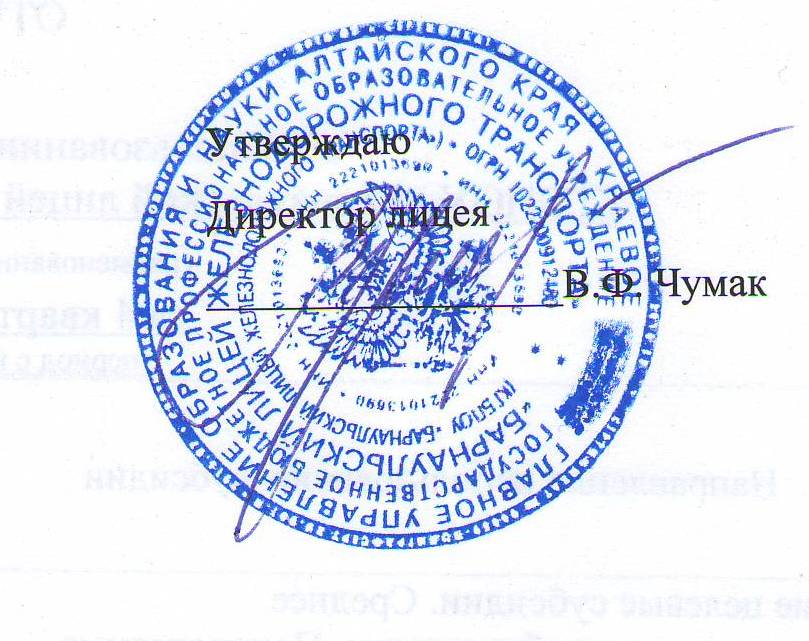 «9»сентября2014г.Виды учебной работыОбъемчасовМаксимальная учебная нагрузка (всего)198Обязательная аудиторная нагрузка (всего)132в том числе:Контрольные работы7Самостоятельная работа обучающегося (всего)66в том числе:Подготовка докладов, рефератов и исторических сообщений;24Выполнение презентаций с использованием технических средств обучения;15Изучение учебного материала: составление конспектов, таблиц и схем;10Написание ЭССЕ по историческим проблемам;6Работа с текстами исторических источников;5Составление тестов и кроссвордов;4Изучение материалов средств массовой информации.2Промежуточная аттестация в форме дифференцированного зачетаПромежуточная аттестация в форме дифференцированного зачетаНаименование разделов и темСодержание учебного материала, контрольные работыи самостоятельная работа обучающихсяОбъем часовУровеньосвоенияВведение. История как наука. Цивилизационный подход. Периодизация историиСодержание учебного материала21Введение. История как наука. Цивилизационный подход. Периодизация истории1. История как наука. Исторические источники.2. Факторы исторического развития.3. Цивилизационный подход. Типы цивилизаций.4. Россия как часть мировой истории.5. Периоды всемирной истории.21Введение. История как наука. Цивилизационный подход. Периодизация историиСамостоятельная работа обучающихся2Введение. История как наука. Цивилизационный подход. Периодизация историиДоклады по темам: «Интернет как новый вид исторического источника» «Российская цивилизация как часть мировой истории»2Раздел 1.Древнейшая и древняя история12Тема 1.1. Древнейшая история человечестваСодержание учебного материала.22Тема 1.1. Древнейшая история человечества1. Формирование научных знаний об истории первобытного общества.2. Основные особенности: доцивилизационный этап, антропогенез, социогенез и культурная эволюция.3. Периоды древнейшей истории. Палеолит, мезолит и неолит.4. Палеолит. Появление человека. Родовая община. Первобытные занятия, культура и верования.5. Мезолит. Переходный этап от палеолита к мезолиту.6. Неолитическая революция. Производящее хозяйство. Предпосылки первых цивилизаций.22Тема 1.1. Древнейшая история человечестваСамостоятельная работа обучающихся1Тема 1.1. Древнейшая история человечестваИсторические сообщения по теме: «Совершенные научные открытия по истории первобытного общества.1Тема 1.2. Цивилизация Древнего ВостокаСодержание учебного материала.22Тема 1.2. Цивилизация Древнего Востока1. От первобытности к цивилизации. Основные признаки, территориальные и временные рамки цивилизации.2. Восточные государства – деспоты. Цари - боги. Социальная структура общества.3. Право или бесправие? Закон и справедливость. Человек перед законом.4. Пределы власти и пространство свободы. Борьба за власть. Безгласное большинство.5. От мифа к религиям спасения. Мир в зеркале мифов. Основы научных знаний. Буддизм, конфуцианство, прозаизм и зороастризм.22Тема 1.2. Цивилизация Древнего ВостокаСамостоятельная работа обучающихся2Тема 1.2. Цивилизация Древнего ВостокаРефераты по темам: «Культурное наследие древних цивилизаций Востока», «Цивилизации Доколумбовой Америки: майя и ацтеки»2Тема 1.3. Цивилизация Древней ГрецииСодержание учебного материала.22Тема 1.3. Цивилизация Древней Греции1. Границы цивилизации. Природные условия и занятия. Периоды истории.2. Греческая община – полис. Политехническая, социальная и экономическая жизнь полиса.3. Два центра цивилизации. Афины и Спарта. Борьба за лидерство. Кризис полиса.4. Культура и древнегреческого полиса.5. Последний этап цивилизации. Завоевания Александра Македонского. Эллинистические государства.22Тема 1.3. Цивилизация Древней ГрецииСамостоятельная работа обучающихся2Тема 1.3. Цивилизация Древней ГрецииПрезентация по темам: «Олимпийские игры в Древней Греции», «Боги Древней Греции»2Тема 1.4. Цивилизация Древнего РимаСодержание учебного материала.22Тема 1.4. Цивилизация Древнего Рима1. Мнение ученых о римской цивилизации.2. Истоки римской цивилизации. Аппениский полуостров. Римляне и их соседи.3. Путь к республике. Римская община в древнейший период. Гражданская община.4. Становление Римской державы. Путь к мировому господству.5. Империя. Упадок или расцвет цивилизации. Культура эпохи империи. Гибель Рима.22Тема 1.4. Цивилизация Древнего РимаСамостоятельная работа обучающихся2Тема 1.4. Цивилизация Древнего РимаПрезентации по темам: «Культурные достижения Древнего Рима», «Гладиаторские бои в Древнем Риме»2Тема 1.5. Древнейшая история нашей страныСодержание учебного материала.22Тема 1.5. Древнейшая история нашей страны1. Природные условия и появление человека на Территории Восточной Европы.2. Земледельцы, кочевники в Африке, Азии и Европе. Появление индоевропейцев и их занятия.3. Место предков славян среды индоевропейцев. Западные и восточные славяне в IV-V веках.22Тема 1.5. Древнейшая история нашей страныСамостоятельная работа обучающихся1Тема 1.5. Древнейшая история нашей страныКонспект по учебнику А.Н. Сахарова. История России с древнейших времен до конца ХVII века, § 2, с.21-25.1Тема 1.6. Начало РусиСодержание учебного материала.12Тема 1.6. Начало Руси1. Анты – первое восточнославянское государство.2. Славянский вождь Кий. Славяне на берегах реки Волхвов.3. Борьба с аварами и хазарами.4. Религия восточных славян. Язычество. Пантеон богов.5. Языческие праздники и обряды восточных славян.12Повторительно-обобщающий урокСодержание учебного материала.12Повторительно-обобщающий урокКонтрольная работа по теме: «Древнейшая и древняя история человечества»12Раздел 2.История средних веков30Тема 2.1. Цивилизация Западной Европы в средние века.Содержание учебного материала.22Тема 2.1. Цивилизация Западной Европы в средние века.1. Детство «Европы. Варварство против цивилизации. Раннефеодальные королевства и наследие Рима».2. Град Земной и град Божий: государство и церковь. Идея Теократии. Церковь и Советская власть.3. Истоки европейского чуда «Власть и общество. Сословно-представительная монархия».4. Духовный мир средневековья. Теология. От веры к знанию. Церковь и еретики. Народная культура.22Тема 2.1. Цивилизация Западной Европы в средние века.Самостоятельная работа обучающихся2Тема 2.1. Цивилизация Западной Европы в средние века.Рефераты по темам: Крестовые походы и их результаты», «Повседневная жизнь западноевропейцев в средние века».2Тема 2.2. Византийская Цивилизация. Содержание учебного материала.22Тема 2.2. Византийская Цивилизация. 1. Наследница Римской империи. «Новый Рим». Цивилизационное пространство империи.2. Особенности феодализма в Византии. Византия и варвары. Государство и феодализм.3. Империя против. Имперская идея. Имперская власть и общество. Церковь и государство.4. Духовная жизнь Византии. Язычество и христианство. Восточное христианство и система ценностей.5. Закат Византии. Между Западом и Востоком. Причины гибели Византии.22Тема 2.3. Цивилизации Востока в средние века.Содержание учебного материала.22Тема 2.3. Цивилизации Востока в средние века.1. Китай: Конфуцианская цивилизация. Циклы китайской истории. Слабый народ – сильное государство.2. Цивилизация Японии. Восток и Запад в истории Японии. Особенности феодализма.3. Исламская цивилизация. Зарождение ислама. Путь к мировой империи. Исламская культура.4. Индийская цивилизация. Буддизм и его последователи. Слабое государство и сильное общество.22Тема 2.3. Цивилизации Востока в средние века.Самостоятельная работа обучающихся1Тема 2.3. Цивилизации Востока в средние века.Доклады по темам: «Конфуций и его обучение», «Буддизм и его основные принципы», «Пророк Мухаммед и зарождение ислама».1Тема 2.4. Российская Цивилизация в средние века.Содержание учебного материала.22Тема 2.4. Российская Цивилизация в средние века.1. Пространство цивилизации. Россия между Западом и Востоком.2. Основы монархической власти.3. Государство и социально-экономическое развитие России.4. Культура средневековой России.5. Христианство и народные верования. Язычество и христианские идеалы.22Тема 2.4. Российская Цивилизация в средние века.Самостоятельная работа обучающихся1Тема 2.4. Российская Цивилизация в средние века.Эссе по теме: Российская цивилизация в средние века: уникальность и своеобразие», По материалам лекции и учебника Хачатурян В.М. История мировых цивилизаций, глава VШ, § 1-5, с.275-305.1Тема 2.5. Предпосылки образования государства. Восточные славяне в VШ-IХ веках.Содержание учебного материала.22Тема 2.5. Предпосылки образования государства. Восточные славяне в VШ-IХ веках.1. С чего начал рассказ о Руси Нестор-летописец. Повесть временных лет «Как исторический источник».2. Восточнославянские письмена в VШ-IХ вв. Территория их расселения.3. Развитие хозяйства. Дальнейшее развитие земледелия, животноводства и орудий труда.4. Ремесла. Города. Торговля. Путь «из варяг в греки».5. Зарождение признаков государственности.6. Усложнение социальной структуры общества.22Тема 2.6. Появляющие государства у восточных славян Первые русские князьяСодержание учебного материала.22Тема 2.6. Появляющие государства у восточных славян Первые русские князья1. Происхождение слова «Русь».2. Государство Русь на Днепре. Варяги. Рюрик в Новгороде.3. Создание единого государства Русь. Княжение Онега.4. Русь в правление Игоря и Ольги.5. Княжение Святослава. Русско-византийская война.22Тема 2.7. Русь во время Владимира Святославовича и Ярослава МудрогоСодержание учебного материала.22Тема 2.7. Русь во время Владимира Святославовича и Ярослава Мудрого1. Первая усобица на Руси. Начало правления Владимира.2. Создание оборонительной системы на Юге.3. Принятие христианства.4. Вторая усобица на Руси. Борьба Ярослава Мудрого за власть.5. Ярослав во главе Руси. «Русская правда». Внешняя политика.22Тема 2.7. Русь во время Владимира Святославовича и Ярослава МудрогоСамостоятельная работа обучающихся1Тема 2.7. Русь во время Владимира Святославовича и Ярослава МудрогоДоклады по темам: «Принятие христианства на Руси», «Русская правда Ярослава Мудрого».1Тема 2.8. Русскоео бщество в ХI векеСодержание учебного материала.22Тема 2.8. Русскоео бщество в ХI веке1. Государственное управление.2. Возникновение феодальной земельной собственности.3. Феодально-зависимое население.4. Армия. Города. Торговля.5. Церковь. Монастыри.6. Общественные потрясения. Русская правда Ярославовичей.22Тема 2.9. Владимир Мономах. Политическая раздробленность на Руси.Содержание учебного материала.22Тема 2.9. Владимир Мономах. Политическая раздробленность на Руси.1. Причины распада единого государства.2. Начало раздробленности. Правление Владимира Мономаха.3. Киевское и Чернигово-Северское княжества.4. Галицко-Волынское княжество. Новгородская земля.5. Владимиро-Суздальское княжество.22Тема 2.9. Владимир Мономах. Политическая раздробленность на Руси.Самостоятельная работа обучающихся1Тема 2.9. Владимир Мономах. Политическая раздробленность на Руси.Составить таблицу. Учебник А.Н. Сахарова. История России с древнейших времен до конца ХVП века, § 14-16, с.92-106.1Тема 2.10. Культура Руси Х-ХШ веков.Содержание учебного материала.22Тема 2.10. Культура Руси Х-ХШ веков.1. Зарождение русской культуры.2. Письменность. Грамотность, школы.3. Летописи. Литература. 4. Архитектура. Искусство. Фольклор.5. быт русского народа22Тема 2.10. Культура Руси Х-ХШ веков.Самостоятельная работа обучающихся1Тема 2.10. Культура Руси Х-ХШ веков.Подготовить презентацию по теме: «Культурное наследие Руси Х-ХШ веков».1Тема 2.11.  Монголо-Татарское нашествие на Русь. Вторжение крестоносцев.Содержание учебного материала.22Тема 2.11.  Монголо-Татарское нашествие на Русь. Вторжение крестоносцев.1. Рождение монгольской империи.2. Чингисхан. Завоевание монголов.3. Трагедия на реке Калке.4. «Батыево нашествие» на Русь.5. Натиск с северо-запада. Александр Невский.6. Ордынское владычество на Руси.22Тема 2.11.  Монголо-Татарское нашествие на Русь. Вторжение крестоносцев.Самостоятельная работа обучающихся1Тема 2.11.  Монголо-Татарское нашествие на Русь. Вторжение крестоносцев.Презентации по темам: «Борьба русского народа с монголо-Татарскими завоевателями», «Полководческий талант Александра Невского».1Тема 2.12. Русь в ХVI-ХV вв.  Москва – Центр объединения русских земель.Содержание учебного материала.22Тема 2.12. Русь в ХVI-ХV вв.  Москва – Центр объединения русских земель.1. Хозяйство Руси и положение различных групп общества в ХVI-ХV вв.2. Княжества Северо-Восточной Руси. Борьба за первенство.3. Иван Калита. Возвышение Москвы как центра объединения Руси.4. От Калиты до Дмитрия Донского.5. Начало открытой борьбы против Золотой Орды. Куликовская битва.6. Митрополит Алексей и Сергий Радонежский и их вклад в объединение Руси.22Тема 2.12. Русь в ХVI-ХV вв.  Москва – Центр объединения русских земель.Самостоятельная работа обучающихся1Тема 2.12. Русь в ХVI-ХV вв.  Москва – Центр объединения русских земель.Работа с историческими источниками. Учебник А.Н. Сахарова. История России с древнейших времен до конца ХVП в., с.150-151.1Тема 2.13.Образование Российского государства. Культура и быт ХVI-ХV вв.  Содержание учебного материала.Тема 2.13.Образование Российского государства. Культура и быт ХVI-ХV вв.  1. Наследники Дмитрия Донского.2. Иван Ш. Объединение русских земель вокруг Москвы.3. Свержение ИГА Золотой Орды.4. Война с Литвой и Ливонским Орденом.5. Русское многонациональное государство.6. Культура и быт Руси ХIV-ХV веков.22Тема 2.13.Образование Российского государства. Культура и быт ХVI-ХV вв.  Самостоятельная работа обучающихся1Тема 2.13.Образование Российского государства. Культура и быт ХVI-ХV вв.  Рефераты по темам: «Иван Ш и его роль в российской истории», «Культурное наследие РусиХIV-ХV веков.1Тема 2.14. Правление Ивана ГрозногоСодержание учебного материала.22Тема 2.14. Правление Ивана Грозного1. Начало правления Ивана IV. Реформы Избранной рады.2. Россия к середине ХIV века.3. Опричнина Ивана Грозного и ее последствия.4. Последние годы правления Ивана Грозного.5. Правление Федора Ивановича.6. Внешняя политика Ивана Грозного.7. Нерусские народы в составе России.22Тема 2.14. Правление Ивана ГрозногоСамостоятельная работа обучающихся1Тема 2.14. Правление Ивана ГрозногоПрезентация по темам: «Иван Грозный – человек и политический деятель», «Поход Ермака и начало освоения Сибири».1Тема 2.15. Культура и быт в России конца ХV-ХVI веков.Содержание учебного материала.12Тема 2.15. Культура и быт в России конца ХV-ХVI веков.1. Освоение особенности российской культуры конца ХV-ХVI веков.2. Фольклор – Просвещение. Научные знания.3. Литература. Исторические и политические4. Архитектура. Живопись. Прикладное искусство.5. Быт и нравы в российском обществе.12Тема 2.15. Культура и быт в России конца ХV-ХVI веков.Самостоятельная работа обучающихся1Тема 2.15. Культура и быт в России конца ХV-ХVI веков.Составление кроссвордов и тестов. По учебникуА.Н. Сахарова. История России с древнейших времен до конца ХVП в., § с.28-29, с.189-198.1Повторительно-обобщающий урокСодержание учебного материала.12Повторительно-обобщающий урокКонтрольная работа по теме: «Запад, Восток и Россия в средневековой истории»12Раздел 3.Новая история ХVI-ХVШ веков.22Тема 3.1. Цивилизации Запада, Востока и России в новое время ХVI-ХVШ века  Содержание учебного материала.43Тема 3.1. Цивилизации Запада, Востока и России в новое время ХVI-ХVШ века  1. Новое время: понятие и периодизация.2. Европа в начале Нового времени.3. Государство и общество стран Западной Европы в ХVП веке.4. Эпоха просвещения.5. Революции ХVП столетия.6. Тенденции развития европейской культуры и ХVI-ХVШ веков. 7. Российский путь модернизации.8. Цивилизации Востока и колониальная система.43Тема 3.1. Цивилизации Запада, Востока и России в новое время ХVI-ХVШ века  Самостоятельная работа обучающихся2Тема 3.1. Цивилизации Запада, Востока и России в новое время ХVI-ХVШ века  Подготовить доклады по темам: «Титаны эпохи Возрождения», «Герои Великих географических открытий», «Научная революция ХVП в.: основные вехи», «Эпоха просвещения ХVШ века. 2Тема 3.2. Смутное время в России начала ХVП века.Содержание учебного материала.12Тема 3.2. Смутное время в России начала ХVП века.1. Причины «Смутного времени».2. Борис Годунов: «Голодные бунты». Первый самозванец.3. Восстание Болотникова.4. Второй самозванец. Интервенция Польши и Швеции. Первое ополчение.5. Второе ополчение. Воцарение Романовых.12Тема 3.2. Смутное время в России начала ХVП века.Самостоятельная работа обучающихся1Тема 3.2. Смутное время в России начала ХVП века.Презентация по темам: «Борьба русского народа с польской и Шведской интервенцией в годы смуты».1Тема 3.3. Первые Романовы. Церковь и царская власть.Содержание учебного материала.12Тема 3.3. Первые Романовы. Церковь и царская власть.1. Правление Михаила Федоровича и Алексея Михайловича.2. Царская власть. Боярская дума. Земские соборы.3. Центральное и местное самоуправление. Соборное уложение 1649г. Суд и Армия.4. Русская церковь и царская власть. Церковная реформа. Падение Никона. Старообрядцы.12Тема 3.3. Первые Романовы. Церковь и царская власть.Самостоятельная работа обучающихся1Тема 3.3. Первые Романовы. Церковь и царская власть.Работа с историческими источниками. По учебникуА.Н. Сахарова. История России с древнейших времен до конца ХVП в., с.221, с.228-229.1Тема 3.4. Хозяйство и сословия. Бунтарский век.Содержание учебного материала.12Тема 3.4. Хозяйство и сословия. Бунтарский век.1. Основные особенности экономики России ХVП века.2. Сельское хозяйство.3. Промышленность. Мануфактура.4. Торговля.5. Феодалы. Крестьяне и холопы. Посадские люди.6. Соляной бунт. Медный бунт. Восстание Степана Разина. 12Тема 3.4. Хозяйство и сословия. Бунтарский век.Самостоятельная работа обучающихся1Тема 3.4. Хозяйство и сословия. Бунтарский век.Рефераты по темам: «Новые черты в экономике России ХVП века», «Восстание под предводительством Степана Разина». 1Тема 3.5. Внешняя политика России в ХVП в. Присоединение Сибири  Содержание учебного материала.12Тема 3.5. Внешняя политика России в ХVП в. Присоединение Сибири  1. Основные направления внешней политики.2. Русско-польская (Смоленская) война. Русско-польская война 1654-1667 г.г. 3. Русско-Турецкая война. Чигиринские походы.4. «Вечный мир» России с Польшей.5. Присоединение Сибири. Нерусские народы России.12Тема 3.5. Внешняя политика России в ХVП в. Присоединение Сибири  Самостоятельная работа обучающихся1Тема 3.5. Внешняя политика России в ХVП в. Присоединение Сибири  Составить таблицу по теме: «Итоги внешней политики России в ХVП веке», по учебникуА.Н. Сахарова. История России с древнейших времен до конца ХVП в., § с.36-36, с.247-254.1Тема 3.6. Правление Федора и Софьи Романовых. Культура и быт ХVП века.Содержание учебного материала.22Тема 3.6. Правление Федора и Софьи Романовых. Культура и быт ХVП века.1. Царь Петр Алексеевич. Восстание 1682 г. В Москве.2. Софья – регентша. Князь Василий Голицын. «Потехи» Петра.3. Внешняя политика Софьи. Падение Софьи.4. ХVП столетие – начало нового периода в истории русской культуры.5. Культура и быт в России ХVП века. 22Тема 3.6. Правление Федора и Софьи Романовых. Культура и быт ХVП века.Самостоятельная работа обучающихся1Тема 3.6. Правление Федора и Софьи Романовых. Культура и быт ХVП века.Составление кроссвордов и тестов. По учебникуА.Н. Сахарова. История России с древнейших времен до конца ХVП в., § с.39-40, с.261-270.1Тема 3.7. Эпоха преобразований Петра I конца ХVП – I четверти веков. Содержание учебного материала.42Тема 3.7. Эпоха преобразований Петра I конца ХVП – I четверти веков. 1. Предпосылки петровских преобразований.2. Приход Петра I к власти.3. Начало правления. Азовские походы. Великое посольство.4. Великая Северная война: причины, ход и итоги.5. Каспийский поход.6. Социально-экономические преобразования.7. Реформы государственного управления. Армия и флот.8. Социальные противоречия в первой четверти ХVШ века.9. Указ о престолонаследии Петра I.10. Историческое значение реформ. Личность Петр Великого.42Тема 3.7. Эпоха преобразований Петра I конца ХVП – I четверти веков. Самостоятельная работа обучающихся2Тема 3.7. Эпоха преобразований Петра I конца ХVП – I четверти веков. Презентация по темам: «Северная война (1700-1721г.г.). Причины, ход событий, исторические значения», «Государственные и социальные реформы Петра I, их историческое значение», «Культурные преобразования в Петровскую эпоху».2Тема 3.8. Дворцовые перевороты в России периода (1825-1862гг.)Содержание учебного материала.22Тема 3.8. Дворцовые перевороты в России периода (1825-1862гг.)1. Основные особенности периода «дворцовых переворотов».2. Екатерина I. Петр П. Верховный тайный Совет.3. Правление Анны Иоанновны. Иван VI Антонович.4. Елизавета Петровна. Петр Ш.5. Основные направления внешней политики.6. Народные выступления.22Тема 3.8. Дворцовые перевороты в России периода (1825-1862гг.)Самостоятельная работа обучающихся1Тема 3.8. Дворцовые перевороты в России периода (1825-1862гг.)Рефераты по темам: «Дворцовые перевороты в России ХVШ в. Причины, механизм, итоги», «Елизавета Петровна. Эпоха и личность».1Тема 3.9. Просвещенный абсолютизм Екатерины П. Правление Павла I. Вторая половина ХVШ века.Содержание учебного материала.42Тема 3.9. Просвещенный абсолютизм Екатерины П. Правление Павла I. Вторая половина ХVШ века.1. Приход Екатерины П к власти. Особенности правления императрицы.2. Социально-экономическое развитие России.3. Внутренняя политика. Просвещенность абсолютизм.4. Крестьянская война 1773-1775 гг. под предводительством Е.И. Пугачева.5. Реформы Екатерины П.6. Общественное движение в России 60-90-х гг. ХIХ века.7. Правление Павла I (1796-1801 гг.).8. Внешняя политика России во второй половине ХVШ века.42Тема 3.9. Просвещенный абсолютизм Екатерины П. Правление Павла I. Вторая половина ХVШ века.Самостоятельная работа обучающихся2Тема 3.9. Просвещенный абсолютизм Екатерины П. Правление Павла I. Вторая половина ХVШ века.Презентация по темам: «Россия в эпоху просвещенного абсолютизма», «Споры о Екатерине П: личность в оценках современников», «Россия в конце ХVШ в. Павел I».2Тема 3.10. Культура духовная жизнь и быт в России ХVШ века.Содержание учебного материала.12Тема 3.10. Культура духовная жизнь и быт в России ХVШ века.1. Особенности развития российской культуры в ХVШ веке.2. Просвещение. Наука. Общественно-политическая мысль.3. Фольклор. Литература.4. Архитектура. Живопись. Скульптура.5. Театр. Быт и нравы.12Тема 3.10. Культура духовная жизнь и быт в России ХVШ века.Самостоятельная работа обучающихся1Тема 3.10. Культура духовная жизнь и быт в России ХVШ века.Составления кроссвордов и тестов. По учебнику В.И. Буганова. История России, конец ХVШ – ХIХ век, § 53-54, с.102-115.1Повторительно-обобщающий урок.Содержание учебного материала.12Повторительно-обобщающий урок.Контрольная работа по теме: История мира и России в новое время ХV-ХVШ веков.12Раздел 4.Новая история. ХIХ век26Тема 4.1. Цивилизации Запада, Востока и России в новое время ХIХ век.Содержание учебного материала.43Тема 4.1. Цивилизации Запада, Востока и России в новое время ХIХ век.1. Эпоха наполеоновские воины. Про жиленный переворот и становление индустриального Запада.2. Революции и реформы. Идейные Течения и политические партии.3. Особенности развития стран Запада во второй половине ХIХвека.4. Научно-технический прогресс и общество. Мировая литература и художественная культура.5. Российская империя и процесс модернизации в ХIХвеке. 43Тема 4.1. Цивилизации Запада, Востока и России в новое время ХIХ век.Самостоятельная работа обучающихся1Тема 4.1. Цивилизации Запада, Востока и России в новое время ХIХ век.Составление сравнительной таблицы. По учебникам: О.В. Волобуева. Россия в мире. Базовый уровень. 10кл., с.252-301; В.М. Хачатурян. История мировых цивилизаций, с.379-387, 409-421.1Тема 4.2. Россия в начале ХIХ в. Начало царствования Александра I.Содержание учебного материала.12Тема 4.2. Россия в начале ХIХ в. Начало царствования Александра I.1. Социально-экономическое развитие.2. Политический строй.3. Приход Александра I к власти. «Негласный комитет».4. Деятельность М.М. Сперанского.5. Внешняя политика в начале ХIХвека.12Тема 4.2. Россия в начале ХIХ в. Начало царствования Александра I.Самостоятельная работа обучающихся1Тема 4.2. Россия в начале ХIХ в. Начало царствования Александра I.Написание конспекта. По учебнику В.И. Буганова. История России, конец ХVШ – ХIХ век, § 55, с.117-122. 1Тема 4.3.Россия в начале ХIХ в. Начало царствования Александра I. Содержание учебного материала.12Тема 4.3.Россия в начале ХIХ в. Начало царствования Александра I. 1. Причины войны.2. Начало военных действий. Бородинское сражение.3. Противостояние двух армий. Партизанская война.4. Отступление Наполеона из Москвы и гибель его армии.5. Историческое значение победы в Отечественной войне 1812 года.6. Заграничный поход русской армии. Венский конгресс.12Тема 4.3.Россия в начале ХIХ в. Начало царствования Александра I. Самостоятельная работа обучающихся1Тема 4.3.Россия в начале ХIХ в. Начало царствования Александра I. Доклады по темам: «Герои России в Отечественной войне 1812 года», «Партизанское движение и армия Наполеона».1Тема 4.4. Внутренняя политика Александра I после войны. Выступление декабристов.Содержание учебного материала.22Тема 4.4. Внутренняя политика Александра I после войны. Выступление декабристов.1. Вопрос об отмене крепостного права.2. Проект конституции России.3. Военные поселения.4. Александр I в последние годы царствования.5. Тайные организации декабристов. Программные документы.6. Смерть Александра I. Междуцарствие.22Тема 4.4. Внутренняя политика Александра I после войны. Выступление декабристов.Самостоятельная работа обучающихся1Тема 4.4. Внутренняя политика Александра I после войны. Выступление декабристов.Написать ЭССЕ по теме: «Почему после войны 1812-1814гг. поставлены вопросы об отмене крепостного права, о конституции?1Тема 4.5.Начало правления Николая I. Попытки укрепить империю.Содержание учебного материала.12Тема 4.5.Начало правления Николая I. Попытки укрепить империю.1. Николай I и декабристы. Создание третьего отделения, усиление цензуры.2. Теория «официальной народности».3. Разрастание бюрократического аппарата.4. Кодификация законов. Крестьянский вопрос. Денежная реформа.5. Кавказская война.6. Начало кризиса николаевской империи.12Тема 4.5.Начало правления Николая I. Попытки укрепить империю.Самостоятельная работа обучающихся1Тема 4.5.Начало правления Николая I. Попытки укрепить империю.Работа с историческими источниками. По учебнику В.И. Буганова. История России, конец ХVП – ХIХ век, § 60, с.159-160. 1Тема 4.6. Общественная жизнь России при Николае I. Крымская война. Содержание учебного материала.12Тема 4.6. Общественная жизнь России при Николае I. Крымская война. 1. Кружки 20-30-х гг. ХIХ в. Славянофилы и западники.2. Кружок Петра невского. Русский социализм А.И. Герцена.3. Крымская война: причина, ход и итоги. 12Тема 4.6. Общественная жизнь России при Николае I. Крымская война. Самостоятельная работа обучающихся1Тема 4.6. Общественная жизнь России при Николае I. Крымская война. Доклад по теме: «Крымская война и ее значение для России»1Тема 4.7. «Золотой век» русской культуры I половина ХIХ века.Содержание учебного материала.22Тема 4.7. «Золотой век» русской культуры I половина ХIХ века.1. Особенности развития российской культуры в I половине ХIХ века.2. Образование. Наука. Русские путешественники.3. Архитектура. Скульптура. Живопись.4. Театр. Музыка.5. Русская журналистика. Литература.22Тема 4.7. «Золотой век» русской культуры I половина ХIХ века.Самостоятельная работа обучающихся1Тема 4.7. «Золотой век» русской культуры I половина ХIХ века.Презентация по теме: «Достижения русской культуры I половины ХIХ века».1Тема 4.8. Россия в эпоху реформ Александра П 60-70-х гг. ХIХ века.Содержание учебного материала.42Тема 4.8. Россия в эпоху реформ Александра П 60-70-х гг. ХIХ века.1. Предпосылки реформ Александра П.2. Накануне отмены крепостного права.3. Отмена крепостного права в России.4. Основные положения реформы 19 февраля 1861 года.5. Государственные преобразования 60-70-х гг. ХIХ века.6. Историческое значение реформ Александра П42Тема 4.8. Россия в эпоху реформ Александра П 60-70-х гг. ХIХ века.Самостоятельная работа обучающихся1Тема 4.8. Россия в эпоху реформ Александра П 60-70-х гг. ХIХ века.Доклады по темам: «Александра П: человек и государственный деятель», «Реформы Александра П и их значение».1Тема 4.9. Экономика пореформенной России. Внешняяполитика в 60-70-е гг. ХIХ века.Содержание учебного материала.42Тема 4.9. Экономика пореформенной России. Внешняяполитика в 60-70-е гг. ХIХ века.1. Промышленность и транспорт в пореформенной России.2. Города России.3. Сельское хозяйство после отмены крепостного права.4. Внешняя политика России в 60-70-х гг. ХIХ века.5. Русско-Турецкая война 1877-1878 гг.42Тема 4.9. Экономика пореформенной России. Внешняяполитика в 60-70-е гг. ХIХ века.Самостоятельная работа обучающихся1Тема 4.9. Экономика пореформенной России. Внешняяполитика в 60-70-е гг. ХIХ века.Составление таблиц и схем. По учебнику В.И. Буганова. История России, конец ХVП – ХIХ век, § 72-75, с.219-236. 1Тема 4.10. Общественное движение 60-70-х гг. ХIХ века. Последние годы правления Александра П.Содержание учебного материала.22Тема 4.10. Общественное движение 60-70-х гг. ХIХ века. Последние годы правления Александра П. 1. Движение за Конституцию. Радикалы и правительство в 60-е гг.2. Возникновение народничества. Три течения в народничестве. Народнические кружки 70-х гг.3. Оживление либерального движения. Прогресс Веры Засулич. Революционеры и власть.4. «Диктатура сердца» М.Т. Лорис –Меликова.5. «Народная воля». Убийство Александра П.6. Конец реформ, конец «Народной воли».22Тема 4.10. Общественное движение 60-70-х гг. ХIХ века. Последние годы правления Александра П.Самостоятельная работа обучающихся1Тема 4.10. Общественное движение 60-70-х гг. ХIХ века. Последние годы правления Александра П.Работа с историческим источником. По учебнику В.И. Буганова. История России, конец ХVП – ХIХ век, § 77, с.253-255. 1Тема 4.11. Консервативный курс Александра Ш. Общественное движение 80-90-х гг. ХIХ века.Содержание учебного материала.22Тема 4.11. Консервативный курс Александра Ш. Общественное движение 80-90-х гг. ХIХ века.1. Первая всеобщая перепись населения России в 1897 г. Социальный и национальный состав.2. Личность Александра Ш. Контрреформы Александра Ш.3. Внешняя политика России в конце ХIХ века.4. Промышленный подъем 90-х гг. Министр финансов С.Ю. Витте.5. Либеральное движение. Народничество. Революционеры. Проникновение в Россию марксизма.22Тема 4.11. Консервативный курс Александра Ш. Общественное движение 80-90-х гг. ХIХ века.Самостоятельная работа обучающихся1Тема 4.11. Консервативный курс Александра Ш. Общественное движение 80-90-х гг. ХIХ века.Рефераты по темам: «Повседневная жизнь дворян в России ХIХ в.», «Повседневная жизнь крестьян в России ХIХ в.», «Повседневная жизнь разночинцев в России ХIХ в.».1Тема 4.12. Культура пореформенной России. П половина ХIХвека.Содержание учебного материала.12Тема 4.12. Культура пореформенной России. П половина ХIХвека.1. Особенности культуры России во второй половине ХIХ века.2. Образование. Наука. Русские путешественники.3. Архитектура. Скульптура. Живопись.4. Театр, музыка, печать и книгоиздательское дело. 12Тема 4.12. Культура пореформенной России. П половина ХIХвека.Самостоятельная работа обучающихся1Тема 4.12. Культура пореформенной России. П половина ХIХвека.Составление тестов и кроссвордов. По учебнику В.И. Буганова. История России, конец ХVП – ХIХ век, § 81-83, с.278-298.1Повторительно обобщающий урокСодержание учебного материала.12Повторительно обобщающий урокКонтрольная работа по теме: «История мира и России в новое время. ХIХ век 12Раздел 5.Новейшая история. I половина ХХ века.22Тема 5.1. Страны мира и Россия в начале ХХ в. Международные отношенияСодержание учебного материала.23Тема 5.1. Страны мира и Россия в начале ХХ в. Международные отношения1. Основные тенденции развития стран мира.2. Ведущие государства: США и Германия.3. Страны «старого капитализма»: Великобритания и Франция.4. Россия и индустриальные страны Запада.5. Внешняя политика и международные отношения.23Тема 5.1. Страны мира и Россия в начале ХХ в. Международные отношенияСамостоятельная работа обучающихся1Тема 5.1. Страны мира и Россия в начале ХХ в. Международные отношенияЭССЕ по теме: «Каковы были место и роль России в мировой истории начала ХХ века?1Тема 5.2. Российская империя в конце ХIХ – начале ХХ веков.Содержание учебного материала.22Тема 5.2. Российская империя в конце ХIХ – начале ХХ веков.1. Социально-экономическое развитие России.2. Внутренняя и внешняя политика самодержавия.3. Народные движения и общественная борьба накануне первой русской революции.22Тема 5.2. Российская империя в конце ХIХ – начале ХХ веков.Самостоятельная работа обучающихся1Тема 5.2. Российская империя в конце ХIХ – начале ХХ веков.Работа с историческими источниками. По учебнику В.П. Островского. История России, конец ХХ век, § 1-2, с.16-17, 28-30. 1Тема 5.3. Первая Российская революция 1905-1907 гг. Третьиюньская монархия.Содержание учебного материала.22Тема 5.3. Первая Российская революция 1905-1907 гг. Третьиюньская монархия.1. Причины первой русской революции.2. Накануне и начало революции. Апогей революции в 1905 году.3. Спад и окончание революции (1906-начало 1907гг.)4. Историческое значение революции.5. Третьиюньская политическая система. Наведение порядка. Реформа.22Тема 5.3. Первая Российская революция 1905-1907 гг. Третьиюньская монархия.Самостоятельная работа обучающихся1Тема 5.3. Первая Российская революция 1905-1907 гг. Третьиюньская монархия.Доклады по темам: «Российский парламентаризм начала ХХ века», «Столыпинская аграрная реформа». 1Тема 5.4. Первая мировая война. Участие в войне России.Содержание учебного материала.12Тема 5.4. Первая мировая война. Участие в войне России.1. Причины войны. Планы сторон. Характер войны.2. Повод и начало войны.3. Ход войны в 1915-1916 гг.4. Война и русское общество. Революция. Выход России из войны.5. Военные действия в 1917-1918 гг.6. Окончание войны. Итоги и исторические значения I мировой войны.12Тема 5.4. Первая мировая война. Участие в войне России.Самостоятельная работа обучающихся1Тема 5.4. Первая мировая война. Участие в войне России.Исторические сообщения по теме: «Первая мировая война в оценках современников и исследователей».1Тема 5.5.Русская культура «серебряного века» конца ХIХ – начала ХХ веков.Содержание учебного материала.12Тема 5.5.Русская культура «серебряного века» конца ХIХ – начала ХХ веков.1. Особенности русской культуры «серебряного века».2. Просвещение. Печать. Наука.3. Литература и искусство.12Тема 5.5.Русская культура «серебряного века» конца ХIХ – начала ХХ веков.Самостоятельная работа обучающихся1Тема 5.5.Русская культура «серебряного века» конца ХIХ – начала ХХ веков.Составление таблицы. По учебнику А.А. Левандовского. История России, ХХ – начала ХХI века, § 22-23, с.83-89. 1Тема 5.6. Российская революция 1917 года. Приход к власти большевиков.Содержание учебного материала.Тема 5.6. Российская революция 1917 года. Приход к власти большевиков.1. Причины революции.2. Свержение самодержавия в Феврале 1917 г. Временное правительство. Петроградский Совет.3. На пути к Учредительному собранию. Парламент или Советы?4. Большевики приходят к власти. Новый политический режим.5. Точки зрения на революционные события 1917 года.6. Историческое значение Российской революции 1917 года.23Тема 5.6. Российская революция 1917 года. Приход к власти большевиков.Самостоятельная работа обучающихся1Тема 5.6. Российская революция 1917 года. Приход к власти большевиков.Доклады по теме: «Российская революция 1917 года в оценках современников и исследователей».1Тема 5.7. Становление новой Советской России (октябрь 1917-1920 гг.)Содержание учебного материала.22Тема 5.7. Становление новой Советской России (октябрь 1917-1920 гг.)1. Утверждение советской власти. Формирование политической системы.2. Социально-экономическая политика большевиков.3. Начало культурной революции.4. Внешняя политика Советской России. Брестский мир.5. Гражданская война и интервенция.22Тема 5.7. Становление новой Советской России (октябрь 1917-1920 гг.)Самостоятельная работа обучающихся1Тема 5.7. Становление новой Советской России (октябрь 1917-1920 гг.)ЭССЕ по теме: «Почему большевики одержали победу в гражданской войне и над иностранной интервенцией».1Тема 5.8. Мир в межвоенный период (1918-1939 гг.)Содержание учебного материала.22Тема 5.8. Мир в межвоенный период (1918-1939 гг.)1. Послевоенное урегулирование и революционные события в Европе.2. Мировой экономический кризис.3. Тоталитарные режимы в Европе.4. Модернизация в странах Востока.22Тема 5.8. Мир в межвоенный период (1918-1939 гг.)Самостоятельная работа обучающихся1Тема 5.8. Мир в межвоенный период (1918-1939 гг.)Составление сравнительной таблицы.  По учебнику О.В. Волобуева. Россия в мире. Базовый уровень. 11кл., § 15, с.99-106. 1Тема 5.9.СССР: развитие Советского общества в 1920-1930-е годыСодержание учебного материала.Тема 5.9.СССР: развитие Советского общества в 1920-1930-е годы1. Советская страна в годы НЭПа.2. Пути большевистской модернизации.3. СССР в системе международных отношений.22Тема 5.9.СССР: развитие Советского общества в 1920-1930-е годыСамостоятельная работа обучающихся1Тема 5.9.СССР: развитие Советского общества в 1920-1930-е годыДоклады по теме: «Совершенные исследователи о развитии СССР в 1920-1930-е гг.».1Тема 5.10.Вторая мировая война: причины, ход и значение.Содержание учебного материала.22Тема 5.10.Вторая мировая война: причины, ход и значение.1. Причины и периодизация войны.2. Агрессия Гитлеровской Германии.3. Начало Великой Отечественной войны.4. Коренной перелом.5. Победа Антигитлеровской коалиции.6. Итоги и историческое значение войны. 22Тема 5.10.Вторая мировая война: причины, ход и значение.Самостоятельная работа обучающихся1Тема 5.10.Вторая мировая война: причины, ход и значение.Презентации по темам: «Освобождение советской армией Восточной Европы от нацистов», «Тегеранская, Крымская и Потсдамская конференция: послевоенное устройство Европы».1Тема 5.11. СССР в годы Великой Отечественной войныСодержание учебного материала.32Тема 5.11. СССР в годы Великой Отечественной войны1. Причины Великой Отечественной войны.2. СССР в предвоенные годы.3. Боевые действия на фронтах.4. Борьба за линией фронта.5. Тыл в годы войны.6. СССР и союзники. Антигитлеровская коалиция.7. Итоги и историческое значение войны.32Тема 5.11. СССР в годы Великой Отечественной войныСамостоятельная работа обучающихся1Тема 5.11. СССР в годы Великой Отечественной войныПрезентации по темам: «Начальный период Великой Отечественной войны», «Битва под Москвой 1941-1942 гг.», «Сталинградское сражение 1942-1943 гг.», «Коренной перелом в ходе Великой отечественной войны 1943 г.».1Повторительно-обобщающий урокСодержание учебного материала.Повторительно-обобщающий урокКонтрольная работа по теме: история мира и России в новейшее время. I половина ХХ века.12Раздел 6.Новейшая история. П половина ХХ века.12Тема 6.1. СССР и Запад: международные отношения. «Холодная война»Содержание учебного материала.23Тема 6.1. СССР и Запад: международные отношения. «Холодная война»1. Предпосылки начала «холодной войны».2. Начало противостояния. Берлинский кризис.3. Характер соперничества. Региональные конфликты.4. Апогей «холодной войны». Карибский кризис.5. Разрядка. Кризис политики и разрядки. «Обострение» противоречий.6. «Перестройка» и новое мышление во внешней политике СССР. Завершение «холодной войны».23Тема 6.1. СССР и Запад: международные отношения. «Холодная война»Самостоятельная работа обучающихся1Тема 6.1. СССР и Запад: международные отношения. «Холодная война»Исторические сообщения по теме: «Новейшие исследования в России и на Западе об истории «холодной войны»1Тема 6.2. Государства Запада и Восточной Европы в середине 1940-х начале 1990-х годов.Содержание учебного материала.12Тема 6.2. Государства Запада и Восточной Европы в середине 1940-х начале 1990-х годов.1. Общественно-политическое развитие Запада в 40-60-е гг.2. Научно-техническая революция и общество в 70-80-е гг.3. Социализм в Восточной Европе в 40- начало 90-х гг.12Тема 6.2. Государства Запада и Восточной Европы в середине 1940-х начале 1990-х годов.Самостоятельная работа обучающихся1Тема 6.2. Государства Запада и Восточной Европы в середине 1940-х начале 1990-х годов.Написать конспект. По учебнику О.В. Волобуева. Россия в мире. Базовый уровень. 11кл., § 39, с.268-274. 1Тема 6.3. Страны Азии, Африки и Латинской Америки во П половине ХХ века.Содержание учебного материала.12Тема 6.3. Страны Азии, Африки и Латинской Америки во П половине ХХ века.1. Ликвидация колониальной зависимости.2. Прозападная модернизация в Южной Азии.3. Япония и «Новые индустриальные страны».4. Влияние ислама на развитие стран Азии и Африки.5. Идеи социализма в «Третьем мире».6. Особенности Америка во второй половине ХХ в.12Тема 6.3. Страны Азии, Африки и Латинской Америки во П половине ХХ века.Самостоятельная работа обучающихся1Тема 6.3. Страны Азии, Африки и Латинской Америки во П половине ХХ века.Составить сравнительную таблицу. По учебнику О.В. Волобуева. Россия в мире. Базовый уровень. 11кл., § 35-36, с.245-255. 1Тема 6.4. Последние годы сталинского правления. Середина 1940-х начало 1950-х гг.Содержание учебного материала.22Тема 6.4. Последние годы сталинского правления. Середина 1940-х начало 1950-х гг.1. Внешняя политика СССР.2. Восстановление и развитие народного хозяйства.3. Общественно-политическая культурная жизнь.4. СССР к концу сталинской эпохи: итоги и перспективы.22Тема 6.4. Последние годы сталинского правления. Середина 1940-х начало 1950-х гг.Самостоятельная работа обучающихся1Тема 6.4. Последние годы сталинского правления. Середина 1940-х начало 1950-х гг.1. ЭССЕ по теме: «Смерть и похороны И.В. Сталина, по многочисленным свидетельствам в грандиозноеоплакивание вождя. Чем можно объяснить подобную реакцию советских людей?1Тема 6.5.  СССР в 1953-1964 гг.: попытки реформирования общества.Содержание учебного материала.22Тема 6.5.  СССР в 1953-1964 гг.: попытки реформирования общества.1. Номенклатура и реформы.2. Изменения в политике и культуре.3. Преобразования в экономике.4. Внешняя политика.22Тема 6.5.  СССР в 1953-1964 гг.: попытки реформирования общества.Самостоятельная работа обучающихся1Тема 6.5.  СССР в 1953-1964 гг.: попытки реформирования общества.Рефераты по темам: «ХХ съезд КПСС и его значение», «Советская культура в эпоху «оттепели».1Тема 6.6. Советский Союз в последние десятилетия своего существования.Содержание учебного материала.33Тема 6.6. Советский Союз в последние десятилетия своего существования.1. Нарастание кризисных явлений в советском обществе в 1965-1985 гг.2. «Перестройка» и ее итоги.3. Внешняя политика СССР.33Тема 6.6. Советский Союз в последние десятилетия своего существования.Самостоятельная работа обучающихся1Тема 6.6. Советский Союз в последние десятилетия своего существования. ЭССЕ по теме: «Каковы, на ваш взгляд, основные причины распада СССР? Можно ли было сохранить целостность нашей страны?1Повторительно-обобщающий урок.Содержание учебного материала.12Повторительно-обобщающий урок.Контрольная работа по теме: Мир и СССР в новейшей истории второй половины ХХ века.12Раздел 7.Новейшая история. Конец ХХ – начало ХХI века.4Тема 7.1. Российская Федерация на современном этапе.Содержание учебного материала.Тема 7.1. Российская Федерация на современном этапе.1. Становление новой России.2. Российская Федерация в 1994-1999 гг.3. Российская Федерация в начале ХХI в.4. Современная российская культура.23Тема 7.1. Российская Федерация на современном этапе.Самостоятельная работа обучающихся1Тема 7.1. Российская Федерация на современном этапе.Изучение материалов современных средств массовой информации.1Тема 7.2. Мир на рубеже ХХ-ХХI веков.Содержание учебного материала.23Тема 7.2. Мир на рубеже ХХ-ХХI веков.1. Современная мировая цивилизация: пути развития.2. Интеграционные процессы.3. Региональные и общемировые конфликты.4. Международные отношения.5. Международные организации и движения.23Тема 7.2. Мир на рубеже ХХ-ХХI веков.Самостоятельная работа обучающихся1Тема 7.2. Мир на рубеже ХХ-ХХI веков.Изучение материалов современных средств массовой информации.1Дифференцированный зачетСодержание учебного материала.22Дифференцированный зачетДифференцированный зачетТема: «История мира и России с древнейших времен до наших дней».22	Итого часов по предмету:	Итого часов по предмету:198Результаты обучения (усвоенные знания, освоенные умения)Формы и методы контроля и оценки результатов обученияЗнания:Знания:- основные факты, процессы и явления, характеризующие целостность отечественной и всемирной истории;Устный контроль в форме индивидуального, группового и фронтального опроса. Письменный контроль в форме контрольных и тестирования.- периодизацию всемирной и отечественной истории;Устный и письменный контроль.- современные версии и трактовки важнейших проблем отечественной и всемирной истории;Устный контроль в форме дискуссии, письменный контроль рефератов, докладов и исторических сообщений.- особенности исторического пути России, ее роли в мировом сообществе;Устный контроль в форме дискуссии, письменный контроль в форме ЭССЕ, рефератов, практико-ориентированных проектов.- основные исторические понятия, термины и даты.Устный контроль, письменные самостоятельные, контрольные работы и тестирование.Умения:Умения:- анализировать историческую информацию, предоставленную в разных знаковых системах (текст, карта, таблица, схема, аудиовизуальный ряд);Устный контроль в форме индивидуального группового и фронтального опроса, устный зачет.- различать в исторической информации факты и мнения, исторические описания и исторические объяснения;Устный контроль в форме индивидуального группового и фронтального опроса. Письменные самостоятельные, контрольные работы и тестирование. - устанавливать причинно-следственные связи между явлениями, пространственные рамки изучаемых исторических процессов и явлений;Устный контроль в форме индивидуального группового и фронтального опроса. Письменные самостоятельные, контрольные работы и тестирование, ЭССЕ и рефераты.- представлять результаты изучения исторического материала в форме конспекта, реферата, рецензии;Письменный контроль выполненных работ, индивидуальные и групповые занятия с обучающимися.Использовать приобретенные знания и умения в практической деятельности повседневной жизни для:Использовать приобретенные знания и умения в практической деятельности повседневной жизни для:- определения собственной позиции по отношению к явлениям современной жизни, исходя из их исторической обусловленности;Устный контроль в форме дебатов, дискуссий. Письменный контроль в форме практикоориентированных работ.- использование навыков исторического анализа при критическом восприятии получаемой извне социальной информации;Устный контроль в форме дебатов, дискуссий. Письменный контроль в форме практикоориентированных работ.- соотнесение своих действий и поступков окружающих с исторически возникшими формами социального поведения;Устный контроль в форме дебатов, дискуссий. Письменный контроль в форме практикоориентированных работ.- осознание себя как представителя исторически сложившегося гражданского, этнокультурного, конфессионального сообщества, гражданина РоссииУстный контроль в форме дебатов, дискуссий. Письменный контроль в форме практикоориентированных работ.